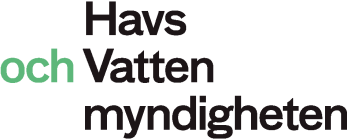 Hemigrapsus sanguineus Asiatisk strandkrabba 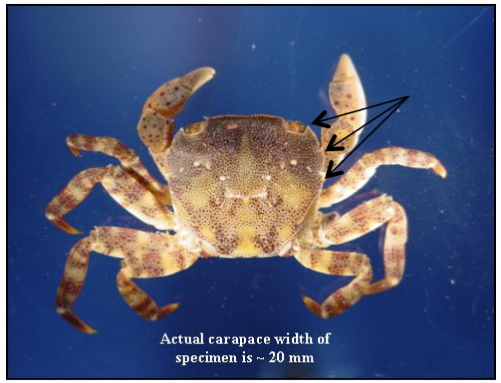 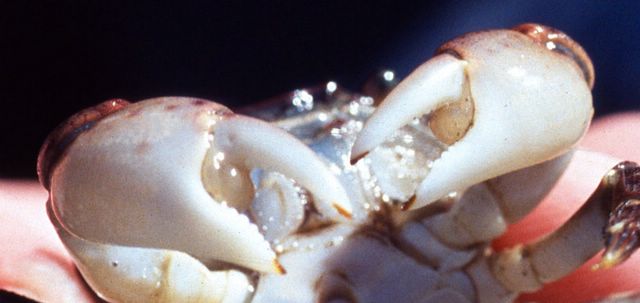 Vänster: Asiatisk strandkrabba med kvadratiskt skal och tre taggar på sidan (pilarna). Höger: Karaktäristiskt för arten är att vuxna hannar har blåsor som sitter i “tumvecket” på klorna. Foto: Amy Benson, U.S. Geological Survey (vänster), Reindert Nijland (höger)Svenskt vardagsnamn Asiatisk strandkrabba, asiatisk blåskrabba, blåskrabba … och på andra språkNorska: ; Danska: ; Engelska: Asian shore crab, Japanes shore crab ; Tyska: ; Franska: crabe sanguinVetenskapliga namnHemigrapsus sanguineus de Haan, 1835; fam. VarunidaeSynonym(er):Grapsus (Grapsus) sanguineus de Haan, 1835Heterograpsus maculatus H. Milne Edwards, 1853  Organismgrupp(er)Krabbor (infraordning Brachyura), Tiofotade kräftdjur (ordning Decapoda), Storkräftor (klass Malacostraca), Kräftdjur (subfylum Crustacea), Leddjur (fylum Arthropoda).Storlek och utseendeDen asiatiska strandkrabban är förhållandevis liten, en vuxen individ är mellan 3 och 4 cm. Ryggskölden är kvadratisk med tre taggar på sidorna (vänsterbilden ovan). Mellan ögonen är den helt slät, utan taggar. Vuxna hannar har tydliga blåsliknande strukturer i klosaxens ”tumveck” (högerbilden ovan). Färgen varierar mellan grönt, purpur och rött med mörkare fläckar. Benen är randade med rödbruna och ljusa band.Ordet sanguineus i det vetenskapliga namnet kommer från latinets sanguis som betyder blod, och syftar sannolikt på de röda fläckarna på ryggskölden.Kan förväxlas medAsiatisk strandkrabba kan förväxlas med ullhandskrabban (Eriocheir sinensis), den vanliga strandkrabban (Carcinus maenas) eller penselkrabba (Hemigrapsus takanoi)(Berggren, 2014). Ullhandskrabban blir dock större, upp till 12 cm över ryggskölden, har en rundare form och taggar mellan ögonen. Strandkrabban har en ryggsköld som är bredare fram än bak och den blir också större, över 6 cm bred.Asiatisk strandkrabba och penselkrabba är mycket lika. Frontlinjen under ögonen är hos Asiatisk strandkrabba fint strierad medan den hos penselkrabban är slät och uppdelad i tre delar av olika längd. Teckningen på klon skiljer sig också: den asiatiska strandkrabban har stora och mörka fläckar men enbart på ovansidan av kloleden medan penselkrabban har glesa prickar över hela utsidan av kloleden. Ytterligare en skiljekaraktär hos hannar är att Asiatisk strandkrabba har en hudblåsa i leden på klosaxen viket saknas hos penselkrabbans hannar som istället har en hårtofs på båda sidor av klon. Den förstnämnda karaktären har gjort att asiatisk strandkrabba även kallas för blåskrabba.Geografiskt ursprungArten har sitt ursprung i västra Stilla havet, i området mellan Hong Kong och Taiwan i söder och Korea i norr, samt runt Japan.Första observation 
i svenska vattenHönö, Göteborgs skärgård, juli 2012 (Berggren, 2013).Förekomst i svenska havs- och kustområdenEn andra krabba fångades vid Ustö utanför Ringhals september 2014(Nyheter: Göteborgs universitet 2014-09-08).Totalt har det nu (december 2016) fångats 12 individer, 11 hanar och en hona. De är fångade i närheten av Ringhals (2 ind.), Göteborgs skärgård-Hönö (5 ind.), Vrångö (1 ind.), i mynningen av Hakefjorden (1 ind.), Mollösund (1 ind.), Rönnäng (1 ind) och Trälebergs kile, Lysekil (1 ind.). Sex av dem är fångade under 2016 (pers. kom. Matz Berggren, Göteborgs universitet).Övrig förekomst utanför ursprungligt utbredningsområdeAsiatisk strandkrabba finns sedan 1980-talet vid USA:s ostkust. I Europa observerades den första gången 1983 och finns numera från Biscayabukten till Tyska bukten i Nordsjön. Första danska fynd på Rømø 2011. Den finns också rapporterad från Kroatien i östra och Tunisien i södra Medelhavet. Ett enstaka fynd finns från Svarta havet (Rumänien). I maj 2014 gjordes de två första brittiska fynden i Glamorgan, Wales respektive i Herne Bay, Kent.Referenser till observationer i områden nära svenska farvattenWadden Sea, upp till ön Sylt (Landschoff et al., 2013).Frankrike (Le Havre) och Nederländerna (Oosterschelde) (Breton et al., 2002).Belgien (d’Udekem d’Acoz, 2006).Troligt införselsättTroligtvis har arten introducerats till Europa från sitt ursprungliga utbredningsområde genom att krabblarver följt med barlastvatten. Till Sverige kan den därefter ha spridit sig från populationerna längs tyska och holländska Nordsjökusten via den Jutska strömmen.Miljö där arten förekommer Asiatisk strandkrabban lever i marin miljö och runt flodmynningar på hårda bottnar runt medelvattennivån. Den kan också röra sig i det område som torrläggs vid lågvatten, en nisch som inte alltid är utnyttjad av inhemska krabbarter i de områden den invaderar. På vintern kan den vandra ner på djupare vatten.Längs Long Island, New York, har de börjat uppträda även i saltträsken där de söker skydd bland makroalger (Ascophylum, Fucus) istället för under stenar, vilket är ett helt nytt habitat för dem (Peterson et al., 2014).Ekologiska effekter I USA har man sett att antalet individer av vanlig strandkrabba (Carcinus maenas) (även den en invandrad art till Nordamerikas atlantkust) minskat samtidigt som asiatisk strandkrabba spridit sig i ett område. Beteendestudier har visat att den asiatiska strandkrabban kan konkurrera ut strandkrabban i situationer då två individer tävlar om samma matbit. Den kan också reproducera sig oftare och producerar fler ägg vid varje tillfälle än inhemska krabbarter.Den drastiska (50-95 %) nedgången av populationerna av bofasta krabbor och snäckan Littorina littorea längs västra Long Islands estuarie sätts i samband med den kraftiga populationsökningen hos den asiatiska strandkrabban (Kraemer et al., 2007). I ett fältexperiment med burar för att mäta eventuell effekt av den asiatiska strandkrabbans invadering av västra Long Island Sound drogs slutsatsen att krabban inte hade någon signifikant effekt på rekryteringsframgången hos havstulpanen Semibalanus balanoides (Brousseau & Goldberg, 2007).Asiatisk strandkrabba äter stora mängder musslor, bl.a. blåmusslor, sandmusslor och ostron, och de kan ha en effekt på artsammansättningen i de miljöer de invaderar.  Andra effekterOkändaÖvrigtLäs merFofonoff P.W., Ruiz G.M., Steves B. & Carlton J.T. 2003. National Exotic Marine and Estuarine Species Information System (NEMESIS). Hemigrapsus sanguineus.http://invasions.si.edu/nemesis/browseDB/SpeciesSummary.jsp?TSN=-2GB non-native species secretariat: Asian shore crab, Hemigrapsus sanguineushttp://www.nonnativespecies.org/factsheet/factsheet.cfm?speciesId=3818Global Invasive Species Database. Hemigrapsus sanguineus (Crustacea)http://www.issg.org/database/species/ecology.asp?si=756&fr=1&sts=&lang=ENInvasive Species Compendium, CABI. Factsheet: Hemigrapsus sanguineus.http://www.cabi.org/isc/datasheet/107738MIT Sea Grant Center for Coastal Resources, Marine Bioinvasions. Factsheet: Hemigrapsus sanguineus.http://massbay.mit.edu/exoticspecies/invaders/hemi.htmlNNSS, GB Non-native Species Secretariat. Hemigrapsus sanguineushttp://www.nonnativespecies.org/factsheet/factsheet.cfm?speciesId=3818US Geological Survey, NAS – Fact sheet: Hemigrapsus sanguineushttp://nas.er.usgs.gov/queries/factsheet.aspx?SpeciesID=183Peterson B.J., Fournier A.M., Furman B.T. & Carroll J.M. 2014. Hemigrapsus sanguineus in Long Island salt marshes: experimental evaluation of the interactions between an invasive crab and resident ecosystem engineers. PeerJ 2:e472; DOI 10.7717/peerj.472.Mer om bilden© Amy J Benson. Bilden publicerad på hemsidan för U.S. National Geological Survey. http://fl.biology.usgs.gov/Nonindigenous_Species/Asian_shore_crab/asian_shore_crab.html© Reindert Nijland, De Krabben van Nederland www.krabben.netLäs merFofonoff P.W., Ruiz G.M., Steves B. & Carlton J.T. 2003. National Exotic Marine and Estuarine Species Information System (NEMESIS). Hemigrapsus sanguineus.http://invasions.si.edu/nemesis/browseDB/SpeciesSummary.jsp?TSN=-2GB non-native species secretariat: Asian shore crab, Hemigrapsus sanguineushttp://www.nonnativespecies.org/factsheet/factsheet.cfm?speciesId=3818Global Invasive Species Database. Hemigrapsus sanguineus (Crustacea)http://www.issg.org/database/species/ecology.asp?si=756&fr=1&sts=&lang=ENInvasive Species Compendium, CABI. Factsheet: Hemigrapsus sanguineus.http://www.cabi.org/isc/datasheet/107738MIT Sea Grant Center for Coastal Resources, Marine Bioinvasions. Factsheet: Hemigrapsus sanguineus.http://massbay.mit.edu/exoticspecies/invaders/hemi.htmlNNSS, GB Non-native Species Secretariat. Hemigrapsus sanguineushttp://www.nonnativespecies.org/factsheet/factsheet.cfm?speciesId=3818US Geological Survey, NAS – Fact sheet: Hemigrapsus sanguineushttp://nas.er.usgs.gov/queries/factsheet.aspx?SpeciesID=183Peterson B.J., Fournier A.M., Furman B.T. & Carroll J.M. 2014. Hemigrapsus sanguineus in Long Island salt marshes: experimental evaluation of the interactions between an invasive crab and resident ecosystem engineers. PeerJ 2:e472; DOI 10.7717/peerj.472.Mer om bilden© Amy J Benson. Bilden publicerad på hemsidan för U.S. National Geological Survey. http://fl.biology.usgs.gov/Nonindigenous_Species/Asian_shore_crab/asian_shore_crab.html© Reindert Nijland, De Krabben van Nederland www.krabben.netReferenser till artbeskrivningAsakura A. & Watanabe S. 2005. Hemigrapsus takanoi, new species, a sibling species of the common Japanese intertidal crab H. penicillatus (Decapoda: Brachyura: Grapsoidea). Journal of Crustacean Biology 25(2):279-292.Berggren M. 2014. Nya krabbor i havet. Informationsblad.https://www.havochvatten.se/download/18.44319c4a145d364b8074548/1403013899204/faktablad-nya-krabbor-i-havet.pdfBreton G., Faase M., Noël P. & Vincent T. 2002. A new alien crab in Europe: Hemigrapsus sanguineus (Decapoda: Branchyura: Grapsidae). Journal of Crustacean Biology 22(1):184-189.Jennings C. & Brazier P. 2014. Asian shore crab Hemigrapsus sanguineus. Factsheet produced for National Resources Wales.http://www.sewbrec.org.uk/content/attachments/Asian%20shore%20crab%20ID%20and%20fact%20sheet-1.pdfKlassen G. 2012. A biological synopsis of the Asian shore crab, Hemigrapsus sanguineus. Can. Manuscr. Rep. Fish Aquat. Sci. 2978: v +43 sidor.Spilmont N., Gothland M. & SEuront L. 2015. Exogenous control of the feedin activity in the invasive Asian shore crab Hemigrapsus sanguineus (De Haan, 1835). Aquatic Invasion 10(3):327-332.d’Udekem d’Acoz C. 2006. First record of the Asian shore crab Hemigrapsus sanguineus (De Haan, 1835) in Belgium (Crustacea, Brachyura, Grapsoidea). De Strandvlo 26(3)74-82Referenser till fyndplatserBerggren M. 2013. Nya fynd av kräftdjur vid den svenska västkusten. Fauna & Flora 108(3):42-44.Berggren M. 2015. Ännu en blåskrabba påträffad i Göteborgs skärgård. Fauna & Flora 110(3):36-38.Breton G., Faase M., Noël P. & Vincent T. 2002. A new alien crab in Europe: Hemigrapsus sanguineus (Decapoda: Branchyura: Grapsidae). Journal of Crustacean Biology 22(1):184-189.Buschbaum C., Lackschewitz D. & Reise K. 2012. Nonnative macrobenthos in the Wadden Sea ecosystem. Ocean & Coastal Management 68:89-101Dauvin J.-C. 2009. Establishment of the invasive Asian shore crab Hemigrapsus sanguineus (De Haan, 1835)(Crustacea: Brachyura: Grapsoidea) from the Contentin Peninsular, Normandy, France. Aquatic Invasions 4(3):467-472.Dauvin J.-C. 2009. Asian Shore Crabs Hemigrapsus spp. (Crustacea: Brachyura: Grapsoidea) continue their invasion around the Contentin Peninsula, Normandy, France: Status of the Hemigrapsus population in 2009. Aquatic Invasions 4(4):605-611.Dauvin J.-C. & Dufossė F. 2011. Hemigrapsus sanguineus (De Haan, 1835)(Crustacea: Brachyura: Grapsoidea) a new invasive species in European waters: the case of the Frensh English Channel coast (2008-2010). Aquatic Invasions 6(3):429-438.Dauvin J.-C., Tous Rios A. & Ruellet T. 2009. Recent expansion of two invasive crabs species Hemigrapsus sanguineus (de Haan, 1835) and H. takanoi Asakura and Watanabe 2005 along the Opal Coast, France. Aquatic Invasions 4(3):451-465.FiskerTidende.dk. 2015. Nye krabbearter fundet på Sædding Strand. (Esbjerg, Danmark).http://fiskeritidende.dk/nye-krabbearter-fundet-paa-saedding-strand/Gittenberger A., Rensing M., Stegenga H. & Hoeksma B. 2010. Native and non-native species of hard substrate in the Dutch Wadden Sea. Nederlandse Faunistische Mededelingen 33:21-76.Gothland M., Dauvin J.-C., Denis L., Jobert S., Ovaert J., Pezy J.-P. & Spilmont N. 2013. Additional records and distribution (2011-2012) of Hemigrapsus sanguineus (De Haan, 1835) along the Frensh coast of the English Channel. Management of Biological Invasions 4(4):305-315.Klassen G. 2012. A biological synopsis of the Asian shore crab, Hemigrapsus sanguineus. Can. Manuscr. Rep. Fish. Aquat. Sci. 2978: v +43 sidor.Landschoff J., Lackschewitz D., kesy K. & Reise K. 2013. Globalization pressure anh habitat change. Pacific rocky shore crabs invade armored shorelines in the Atlantic Wadden Sea. Aquatic Invasions 8(1):77-87.McDermott J.J. 1991. A breeding population of thr western pacific crab (Hemigrapsus sanguineus (Crustacea: Decapoda: Grapsidae) established on the Atlantic coast of North America. Biol. Bull. 181:195-198.McDermott J.J. 1998. The Western Pacific brachyuran (Hemigrapsus sanguineus: Grapsidae), in its new habitat along the Atlantic coast of the United States: geographic distribution and ecology. ICES journal of marine Science 55:289-298.Micu D., Niță V. Todorova V. 2010. First record of the Japanese shore crab Hemigrapsus sanguineus (de Haan, 1835) (Brachyura: Grapsoidea: Varunidae) from the Black Sea. Aquatic Invasions 5, Supplement 1:S1-S4.Obert B., Herlyn M. & Grotjahn M. 2007. First records of two crabs from the North West Pacific Hemigrapsus sanguineus and H. takanoi at the coast of Lower Saxony, Germany. Wadden Sea Newsletter 1:21-22.Pezy J.-P. & Dauvin J.-C. 2014. Are mussel beds a favourable habitat for settlement of Hemigrapsus sanguineus (De Haan, 1835)? Aquatic Invasions 9. In Press.Schubart C.D. 2003. The East Asian shore crab Hemigrapsus sanguineus (Brachyura: Varunidae) in the Mediterranean Sea: an independent human-mediated introduction. Scientia marina 67(2):195-200.Seeley B., sewell J. & Clark P.F. 2015. First GB records of the invasive Asian shore crab, Hemigrapsus sanguineus from Glamorgan, Wales and Kent, England. Marine Biodeiversity Records, Cambridge University Press, 2015, 5, e102 doi:10.1017/S1755267215000809.d’Udekem d’Acoz C. 2006. First record of the Asian shore crab Hemigrapsus sanguineus (De Haan, 1835) in Belgium (Crustacea, Brachyura, Grapsoidea). De Strandvlo 26(3)74-82.Wolff W.J. 2005. Non-indigenous marine and estuarine species in The Netherlands. Zool. Med. Leiden 79:1-116.Referenser till ekologiska och andra effekterBrousseau D.J. & Goldberg R. 2007. Effect of predation by the invasive crab Hemigrapsus sanguineus on recruiting barnacles Semibalanus balanoides in western Long Island Sound, USA. Marine Ecology Progress Series 339:221-228.Gerard V.A., Cerrato R.M. & Larson A.A. 1999. Potential impacts of a western Pacific grapsid crab on intertidal communities of the northwestern Atlantic Ocean. Biological Invasions 1:353-361.Jennings C. & Brazier P. 2014. Asian shore crab Hemigrapsus sanguineus. Factsheet produced for National Resources Wales.http://www.sewbrec.org.uk/content/attachments/Asian%20shore%20crab%20ID%20and%20fact%20sheet-1.pdfKraemer G.P., Sellberg M., Gordon A. & Main J. 2007. Eight-year record of Hemigrapsus sanguineus (Asian shore crab) invasion in western Long Island Sound Estuary. Northeastern Naturalist 14(2):207-224.Referenser till artbeskrivningAsakura A. & Watanabe S. 2005. Hemigrapsus takanoi, new species, a sibling species of the common Japanese intertidal crab H. penicillatus (Decapoda: Brachyura: Grapsoidea). Journal of Crustacean Biology 25(2):279-292.Berggren M. 2014. Nya krabbor i havet. Informationsblad.https://www.havochvatten.se/download/18.44319c4a145d364b8074548/1403013899204/faktablad-nya-krabbor-i-havet.pdfBreton G., Faase M., Noël P. & Vincent T. 2002. A new alien crab in Europe: Hemigrapsus sanguineus (Decapoda: Branchyura: Grapsidae). Journal of Crustacean Biology 22(1):184-189.Jennings C. & Brazier P. 2014. Asian shore crab Hemigrapsus sanguineus. Factsheet produced for National Resources Wales.http://www.sewbrec.org.uk/content/attachments/Asian%20shore%20crab%20ID%20and%20fact%20sheet-1.pdfKlassen G. 2012. A biological synopsis of the Asian shore crab, Hemigrapsus sanguineus. Can. Manuscr. Rep. Fish Aquat. Sci. 2978: v +43 sidor.Spilmont N., Gothland M. & SEuront L. 2015. Exogenous control of the feedin activity in the invasive Asian shore crab Hemigrapsus sanguineus (De Haan, 1835). Aquatic Invasion 10(3):327-332.d’Udekem d’Acoz C. 2006. First record of the Asian shore crab Hemigrapsus sanguineus (De Haan, 1835) in Belgium (Crustacea, Brachyura, Grapsoidea). De Strandvlo 26(3)74-82Referenser till fyndplatserBerggren M. 2013. Nya fynd av kräftdjur vid den svenska västkusten. Fauna & Flora 108(3):42-44.Berggren M. 2015. Ännu en blåskrabba påträffad i Göteborgs skärgård. Fauna & Flora 110(3):36-38.Breton G., Faase M., Noël P. & Vincent T. 2002. A new alien crab in Europe: Hemigrapsus sanguineus (Decapoda: Branchyura: Grapsidae). Journal of Crustacean Biology 22(1):184-189.Buschbaum C., Lackschewitz D. & Reise K. 2012. Nonnative macrobenthos in the Wadden Sea ecosystem. Ocean & Coastal Management 68:89-101Dauvin J.-C. 2009. Establishment of the invasive Asian shore crab Hemigrapsus sanguineus (De Haan, 1835)(Crustacea: Brachyura: Grapsoidea) from the Contentin Peninsular, Normandy, France. Aquatic Invasions 4(3):467-472.Dauvin J.-C. 2009. Asian Shore Crabs Hemigrapsus spp. (Crustacea: Brachyura: Grapsoidea) continue their invasion around the Contentin Peninsula, Normandy, France: Status of the Hemigrapsus population in 2009. Aquatic Invasions 4(4):605-611.Dauvin J.-C. & Dufossė F. 2011. Hemigrapsus sanguineus (De Haan, 1835)(Crustacea: Brachyura: Grapsoidea) a new invasive species in European waters: the case of the Frensh English Channel coast (2008-2010). Aquatic Invasions 6(3):429-438.Dauvin J.-C., Tous Rios A. & Ruellet T. 2009. Recent expansion of two invasive crabs species Hemigrapsus sanguineus (de Haan, 1835) and H. takanoi Asakura and Watanabe 2005 along the Opal Coast, France. Aquatic Invasions 4(3):451-465.FiskerTidende.dk. 2015. Nye krabbearter fundet på Sædding Strand. (Esbjerg, Danmark).http://fiskeritidende.dk/nye-krabbearter-fundet-paa-saedding-strand/Gittenberger A., Rensing M., Stegenga H. & Hoeksma B. 2010. Native and non-native species of hard substrate in the Dutch Wadden Sea. Nederlandse Faunistische Mededelingen 33:21-76.Gothland M., Dauvin J.-C., Denis L., Jobert S., Ovaert J., Pezy J.-P. & Spilmont N. 2013. Additional records and distribution (2011-2012) of Hemigrapsus sanguineus (De Haan, 1835) along the Frensh coast of the English Channel. Management of Biological Invasions 4(4):305-315.Klassen G. 2012. A biological synopsis of the Asian shore crab, Hemigrapsus sanguineus. Can. Manuscr. Rep. Fish. Aquat. Sci. 2978: v +43 sidor.Landschoff J., Lackschewitz D., kesy K. & Reise K. 2013. Globalization pressure anh habitat change. Pacific rocky shore crabs invade armored shorelines in the Atlantic Wadden Sea. Aquatic Invasions 8(1):77-87.McDermott J.J. 1991. A breeding population of thr western pacific crab (Hemigrapsus sanguineus (Crustacea: Decapoda: Grapsidae) established on the Atlantic coast of North America. Biol. Bull. 181:195-198.McDermott J.J. 1998. The Western Pacific brachyuran (Hemigrapsus sanguineus: Grapsidae), in its new habitat along the Atlantic coast of the United States: geographic distribution and ecology. ICES journal of marine Science 55:289-298.Micu D., Niță V. Todorova V. 2010. First record of the Japanese shore crab Hemigrapsus sanguineus (de Haan, 1835) (Brachyura: Grapsoidea: Varunidae) from the Black Sea. Aquatic Invasions 5, Supplement 1:S1-S4.Obert B., Herlyn M. & Grotjahn M. 2007. First records of two crabs from the North West Pacific Hemigrapsus sanguineus and H. takanoi at the coast of Lower Saxony, Germany. Wadden Sea Newsletter 1:21-22.Pezy J.-P. & Dauvin J.-C. 2014. Are mussel beds a favourable habitat for settlement of Hemigrapsus sanguineus (De Haan, 1835)? Aquatic Invasions 9. In Press.Schubart C.D. 2003. The East Asian shore crab Hemigrapsus sanguineus (Brachyura: Varunidae) in the Mediterranean Sea: an independent human-mediated introduction. Scientia marina 67(2):195-200.Seeley B., sewell J. & Clark P.F. 2015. First GB records of the invasive Asian shore crab, Hemigrapsus sanguineus from Glamorgan, Wales and Kent, England. Marine Biodeiversity Records, Cambridge University Press, 2015, 5, e102 doi:10.1017/S1755267215000809.d’Udekem d’Acoz C. 2006. First record of the Asian shore crab Hemigrapsus sanguineus (De Haan, 1835) in Belgium (Crustacea, Brachyura, Grapsoidea). De Strandvlo 26(3)74-82.Wolff W.J. 2005. Non-indigenous marine and estuarine species in The Netherlands. Zool. Med. Leiden 79:1-116.Referenser till ekologiska och andra effekterBrousseau D.J. & Goldberg R. 2007. Effect of predation by the invasive crab Hemigrapsus sanguineus on recruiting barnacles Semibalanus balanoides in western Long Island Sound, USA. Marine Ecology Progress Series 339:221-228.Gerard V.A., Cerrato R.M. & Larson A.A. 1999. Potential impacts of a western Pacific grapsid crab on intertidal communities of the northwestern Atlantic Ocean. Biological Invasions 1:353-361.Jennings C. & Brazier P. 2014. Asian shore crab Hemigrapsus sanguineus. Factsheet produced for National Resources Wales.http://www.sewbrec.org.uk/content/attachments/Asian%20shore%20crab%20ID%20and%20fact%20sheet-1.pdfKraemer G.P., Sellberg M., Gordon A. & Main J. 2007. Eight-year record of Hemigrapsus sanguineus (Asian shore crab) invasion in western Long Island Sound Estuary. Northeastern Naturalist 14(2):207-224.Detta faktablad om Hemigrapsus sanguineus skapades den 28 november 2008. Senaste uppdateringar den 3 oktober 2014 och 7 december 2016 av Sture Nellbring, Länsstyrelsen i Stockholm.Detta faktablad om Hemigrapsus sanguineus skapades den 28 november 2008. Senaste uppdateringar den 3 oktober 2014 och 7 december 2016 av Sture Nellbring, Länsstyrelsen i Stockholm.